안중근의사 순국 112주년 기념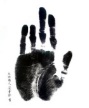     제6회 청소년 한국어 말하기대회 신청서학생 이름한글:                                                  영문:학생 이름학교명:                                               학년:                                                                                    (현재 다니고 있는 미국학교 이름만 쓸것)                생년 월일                          년                월              일말하기 주제 (해당 제목에 v체크요망) 초등부:  口 안중근 어떤 사람인가?           口 안중근의 짧은 삶과 꿈중등부:  口 안중근 평화론의 내용           口 안중근 유언과 남긴글고등부:  口 안중근 평화론이 후세들에게 주는 메시지           口 안중근 평화사상이 세계 정치 경제분야에 미친 사례와 향후 발전 방향 **(참고자료) 안중근의사 숭모회/안중근의사 기념관 웹사이트                    http://www.ahnjunggeun.or.kr/kwa-intro학부모연락처학부모성함:이메일:집주소:핸드폰:문의처미주 안중근의사 기념사업회 문의:  윤자성  Cell: 408-201-2043이메일: anjoongkeunusa@gmail.com                                        수상 내역(상장과 상금)평화상(대상) 1명:   상장 및 상금 $300     김황식 (사)안중근의사 숭모회 이사장 후원애국상         1명:  상장 및 상금 $300민족상         2명:  각 상장 및 상금 $200장려상         3명:  각 상장 및 상금 $100 참가상 : 수상자를 제외한 참가 학생 모두에게 기념 트로피 증정말하기대회일시, 장소 및 심사기준일시: 2022년 4월30일(토)  오후 4시장소:  미정 (추후 발표 예정)심사기준: 원고 내용의 독창성, 발표력, 음성 및 태도, 청중과의 교감, 제한시간 (3-5분) 엄수신청마감일2022년 4월20일(수) 자정